П О С Т А Н О В Л Е Н И Еот   17.05.2018г.  №  61-пс. КалининоО назначении публичных слушанийРуководствуясь ст. 28 Федерального закона от 06.10.2003 № 131-ФЗ «Об общих принципах организации местного самоуправления в РФ», Положением «О порядке организации и проведения публичных слушаний в муниципальном образовании Калининский сельсовет» утвержденным  решением Совета депутатов муниципального образования Калининский сельсовет от 24.01.2007 № 1 (в редакции от 21.02.2008, решение № 1, от 15.11.2012, решение  №32) и на основании заявлений собственников, в целях соблюдения прав и законных интересов правообладателей земельных участков и граждан поселенияП О С Т А Н О В  Л Я Ю:1. Назначить дату, время и место проведения публичных слушаний: 07.06.2018 в 14-00 часов по адресу: Республика Хакасия, Усть- Абаканский район, с. Калинино, ул. Ленина, 51В, в здании администрации Калининского сельсовета.2. Предоставление разрешения на отклонение от предельных параметров разрешенного строительства, реконструкции объектов капитального строительства для земельных участков, расположенных по адресам:-	Республика Хакасия, Усть-Абаканский район, д.Чапаево, ул. Набережная, 63А, площадью 1019 кв.м.,  кадастровый номер 19:10:050201:2791, под индивидуальное строительство жилого дома: расстояние между фронтальной границей  земельного участка и основным строением  - ;- 	Республика Хакасия, Усть-Абаканский район, д.Чапаево, пер.Совхозный, 10, площадью 894 кв.м., кадастровый номер 19:10:050201:2942, для индивидуального жилищного строительства: расстояние между фронтальной границей земельного участка и основным строением- ;- 	Республика Хакасия, Усть-Абаканский район, с.Калинино, ул.Школьная,31-1, площадью 734 кв.м., кадастровый номер 19:10:050123:14, для ведения личного подсобного хозяйства: расстояние  между фронтальной границей земельного участка  и    основным строением – , расстояние от границы соседнего участка ул.Школьная,31-2 до основного строения - , расстояние от границы соседнего участка ул.Школьная,29 до основного строения- ; - 	Республика Хакасия, Усть-Абаканский район, д.Чапаево, ул. Пушкина, 31, площадью 1740 кв.м., кадастровый номер 19:10:050201:1385, под индивидуальное строительство жилого дома: расстояние   между фронтальной границей земельного участка и основным строением – , расстояние от границы соседнего участка ул.Пушкина,33 до основного строения- .;- 	Республика Хакасия, Усть-Абаканский район, с.Калинино, ул.Ленина,29, площадью 1109 кв.м., кадастровый номер 19:10:050124:17, под индивидуальную жилую и хозяйственную застройку: расстояние между  фронтальной границей земельного участка и основным строением – .; - 	Республика Хакасия, Усть-Абаканский район, с.Калинино, садовое общество «Родничок», ул.Абрикосовая,18, площадью 1400 кв.м., кадастровый номер 19:10:050161:252, для садоводства и огородничества: расстояние от фронтальной границы земельного участка  до основного строения-  и 9,60м;-  Республика Хакасия, Усть-Абаканский район, д.Чапаево, ул. Кирова,17 площадью 817 кв.м., кадастровый номер 19:10:050201:3910, под индивидуальное строительство жилого дома: расстояние  между фронтальной границей земельного участка и основным строением  со стороны ул.Кирова,– , расстояние между фронтальной границей участка и основным строением со стороны ул.Тихая-; - 	Республика Хакасия, Усть-Абаканский район, с.Калинино, ул.50 лет Победы,3А, площадью 648 кв.м., кадастровый номер 19:10:050104:95, под индивидуальное строительство жилого дома: расстояние  между фронтальной границей земельного участка и основным строением  со стороны ул.50 лет Победы– ; расстояние  между фронтальной границей земельного участка и основным строением  со стороны ул.Новая– , расстояние от границ соседнего участка ул.50 лет Победы,3 до основного строения- ; - 	Республика Хакасия, Усть-Абаканский район, д.Чапаево, ул.Володарского,10 , площадью 1500 кв.м., кадастровый номер 19:10:050201:1582, под индивидуальное строительство жилого дома: расстояние  от границы соседнего земельного участка ул.Володарского,8 до основного строения – ; - 	Республика Хакасия, Усть-Абаканский район, д.Чапаево, ул. Совхозная, 6, площадью 806 кв.м., кадастровый номер 19:10:050201:2953, для индивидуального жилищного строительства: расстояние  между фронтальной границей земельного участка и основным строением – ; - 	Республика Хакасия, Усть-Абаканский район, с.Калинино, ул. Центральная,34, площадью 1587 кв.м., кадастровый номер 19:10:050157:0061, под индивидуальное строительство жилого дома: расстояние  между фронтальной границей земельного участка и основным строением – , расстояние от границы соседнего участка ул.Центральная,36 до жилого дома-;- Республика Хакасия, Усть-Абаканский район, д.Чапаево, ул.Набережная,76, площадью 1044 кв.м, кадастровый номер 19:10:050201:3630, под индивидуальное строительство жилого дома: расстояние от фронтальной границы земельного участка до основного строения- ;- Республика Хакасия, Усть-Абаканский район, с.Калинино, ул. Московская,13, площадью 2434 кв.м., кадастровый номер 19:10:050101:0308, под индивидуальное строительство жилого дома: расстояние  между фронтальной границей земельного участка  со стороны  ул.Московская и основным строением – , расстояние между фронтальной границей земельного участка со стороны ул.Чехова и основным строением – 12,08м и 12,85м.3. Информировать население о проведение публичных слушаний через средства массовой информации.4. Контроль за исполнением данного Постановления оставляю за собойГлава Калининского сельсовета                                                                  И.А.Сажин 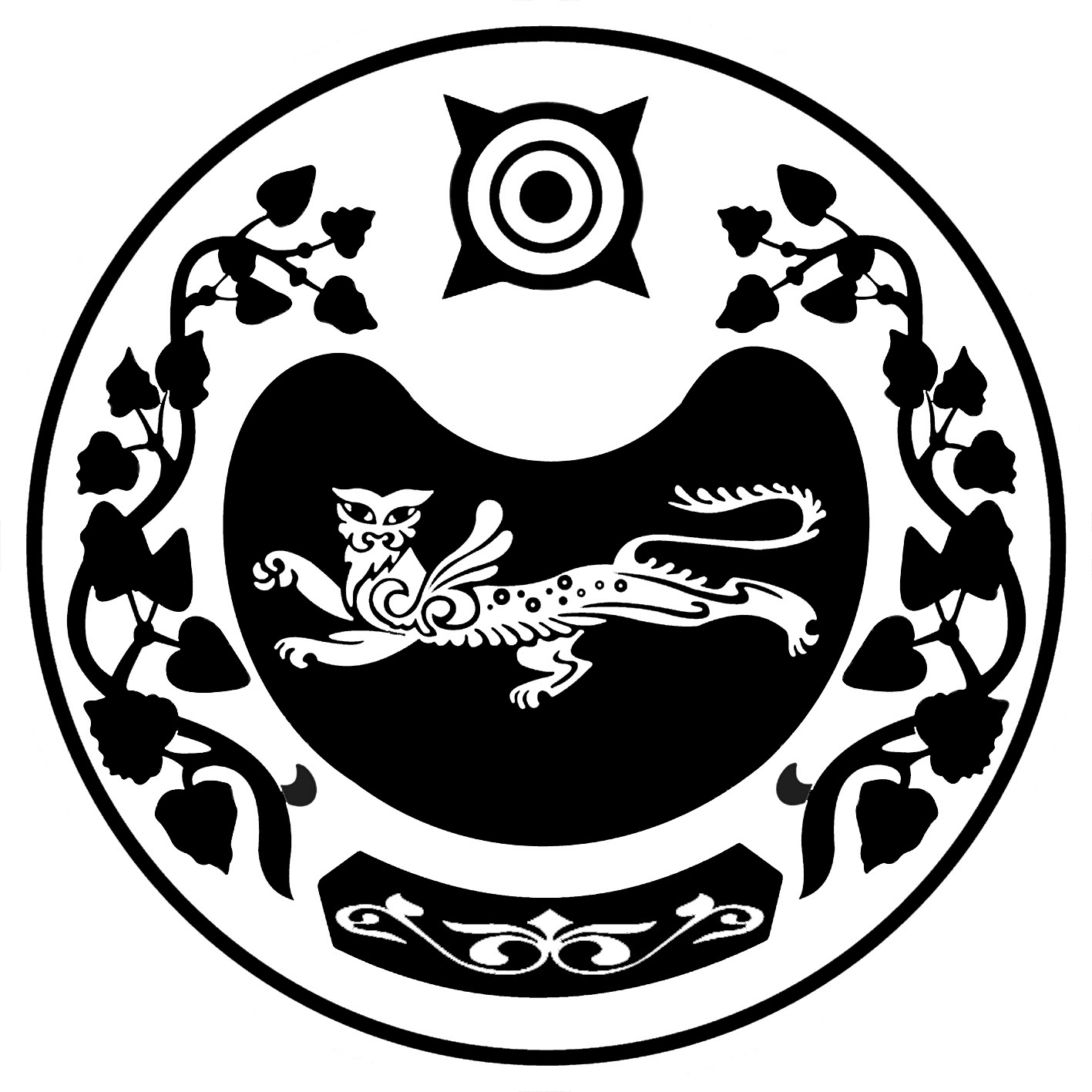 РОССИЯ ФЕДЕРАЦИЯЗЫХАКАС РЕСПУБЛИКААFБАН ПИЛТIРI  АЙМААТАЗОБА ПИЛТIРI ААЛ  ЧÖБIНIҢУСТАF ПАСТААРОССИЙСКАЯ ФЕДЕРАЦИЯРЕСПУБЛИКА ХАКАСИЯУСТЬ-АБАКАНСКИЙ РАЙОН	       АДМИНИСТРАЦИЯКАЛИНИНСКОГО СЕЛЬСОВЕТА